This box contains Dry Ice!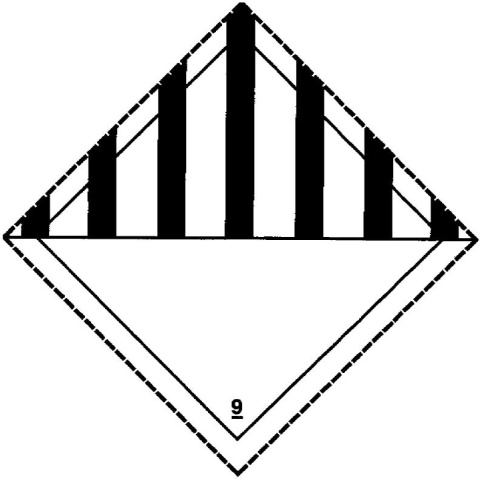 LS-Jobaid-5389		Rev 1This box contains Dry Ice!LS-Jobaid-5389		Rev 1This box contains Dry Ice!LS-Jobaid-5389		Rev 1